In Western Christianity, the third Sunday of Advent is also known as Gaudete Sunday. Gaudete is Latin for “Rejoice”. An anthem that is sometimes sung in churches is based on: "Rejoice in the Lord always; again I say, rejoice. Let your forbearance be known to all, for the Lord is near at hand; have no anxiety about anything, but in all things, by prayer and supplication, with thanksgiving, let your requests be known to God.." Philippians 4:4–6 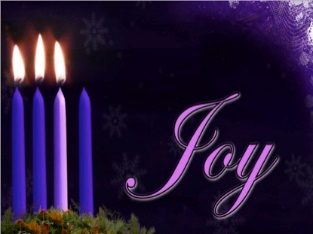 2023 STEWARDSHIP ENVELOPES – available today in the church lounge. If anyone would like to give regularly to the work of God at St Thomas, please have a chat to Vicky (Bentley).at 12.30pm.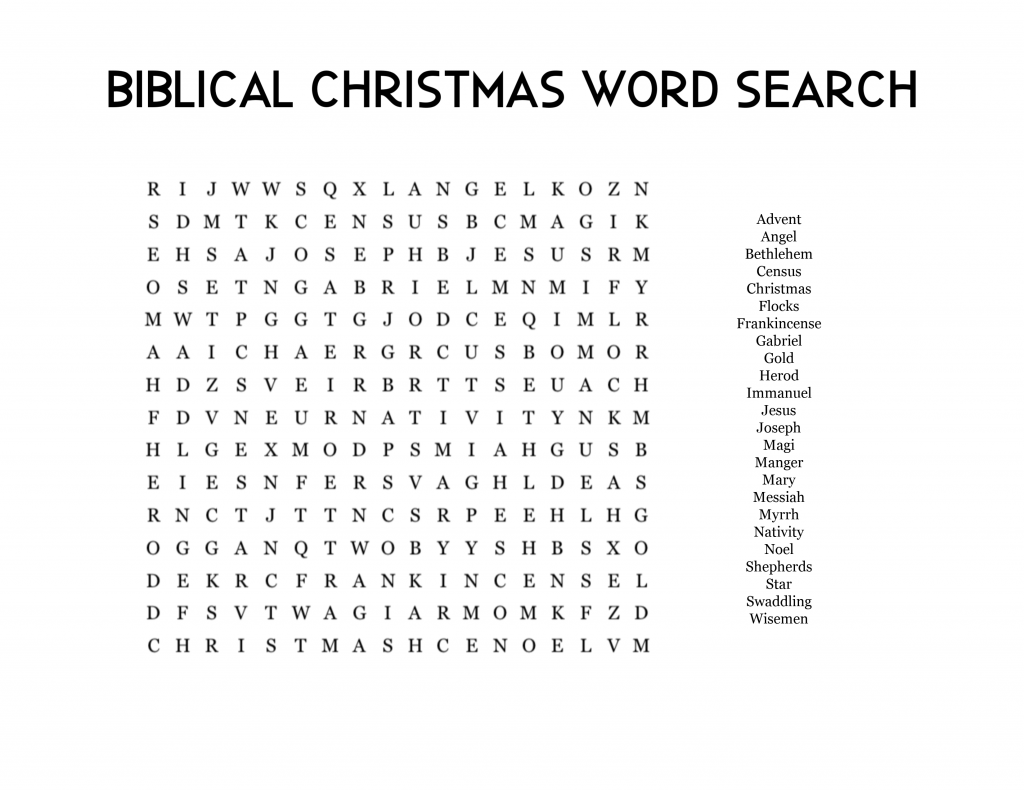 Psalms for each day of the week 12th – 17th December:Mon:   Psalm 40        Tues: Psalm 70             Wed: Psalm 75Thurs: Psalm 76        Fri: Psalm 98                Sat: Psalm 71The services for the coming weeks are given below Key: DOB: Revd Dave O’Brien; DW: Revd David WilkinsonMidweek (Wed.)  Book of Common Prayer Holy Communion Service:Christmas break – this service will then recommence 4th January 202314th Dec.Matthew 11: 2 – 11  Lead/Preach/Celebrant: DOBSUNDAY10.30amEvening11th Dec.ADVENT 3Theme: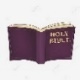 Matthew 11: 2 – 11Preach: DWLead: DOBSPECIAL GATHERING  5pmDEVONSHIRE ACADEMY CHOIR andLIGHTING OUR CHRISTMAS TREE18th DecADVENT 4Theme: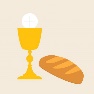 Matthew 1: 18 –25Preach: Archdeacon Mark IrelandLead: DOB6pm Service of the Word7 Lessons and CarolsGospel PresentationTheme: John 1: 1 – 14 The Word made fleshPreach: Archdeacon Mark IrelandLead: DOBSATURDAY24th DecCHRISTMASEVEMIDNIGHT COMMUNIONTheme:  Luke 2: 1 – 14Lead/Preach: DOBMIDNIGHT COMMUNIONTheme:  Luke 2: 1 – 14Lead/Preach: DOBSUNDAY25th DecCHRISTMAS DAY10.30AM Service of Holy CommunionTheme: John 1: 1 – 14Lead/Preach: DOB10.30AM Service of Holy CommunionTheme: John 1: 1 – 14Lead/Preach: DOB1st Jan 2023CHRISTMAS 210.30AM Service of Holy CommunionTheme: Luke 2: 15 - 21Lead/Preach: DOB10.30AM Service of Holy CommunionTheme: Luke 2: 15 - 21Lead/Preach: DOB